ALLEGATO BANDO SOGGETTI ATTUATORIMisura - Consulenza Sviluppo Impresa per la realizzazione di“Servizi a sostegno dello sviluppo e del rilancio delle imprese PMI sul territorio piemontese” approvato con Determinazione dirigenziale n. 10 del 17/01/2023 in attuazione dell’Atto di indirizzo approvato con DGR n. 9–5967 del 18/11/2022 Periodo 2022 – 2023SCHEMA DI PROPOSTA PROGETTUALESoggetto proponente: ______________________________________Codice fiscale: __________________________   P. IVA: ___________________________________Legale rappresentante: ___________________________________________________Sede legale: ____________________________________________________________SOGGETTO PROPONENTELa descrizione deve essere relativa al soggetto attuatore proponente, in caso di domande presentate in forma singola, oppure in riferimento a ciascun componente dell’ATI/ATS, in caso di domande presentate in forma associata.ESPERIENZA PREGRESSA: indicare le precedenti esperienze maturate nel coordinamento e nella realizzazione di servizi a sostegno dello sviluppo e del rilancio delle imprese PMI, anche con riferimento a imprese in situazione di pre-crisi e crisi reversibile.CARATTERISTICHE E ORGANIZZAZIONE INTERNA: descrizione generale del soggetto proponente e dell’organizzazione interna funzionale alla realizzazione del progetto, con particolare riferimento a:struttura organizzativa interna e ripartizione dei ruoli e delle competenze dei soggetti coinvolti;modalità di coordinamento interno;strumenti di monitoraggio periodico delle attività.CAPACITÀ DI PROMUOVERE LE INIZIATIVE SUL TERRITORIO: indicare le modalità di promozione sul territorio delle iniziative correlate agli obiettivi e interventi previsti dal Bando per i soggetti attuatori, come ad esempio l’organizzazione di azioni di animazione ed eventi sul tema del sostegno al rilancio e allo sviluppo delle imprese, agendo in sinergia con gli attori locali del territorio di riferimento (Comuni, Camere di commercio, Ordine dei commercialisti, sistema bancario, ecc.).CARATTERISTICHE DELLA PROPOSTA PROGETTUALE La descrizione deve essere relativa al progetto presentato in forma singola dal soggetto attuatore proponente oppure al progetto presentato in forma associata dall’ATI/ATS e dai relativi soggetti che ne fanno parte.DESCRIZIONE GENERALE DEL PROGETTO: descrivere:gli obiettivi specifici del progetto;i destinatari previsti (soggetti target);l’articolazione generale degli interventi, con particolare riferimento a:modalità organizzative e fasi di realizzazione del servizio in rapporto alla tipologia dei soggetti destinatari;pianificazione delle attività nell’anno 2023, inserendo cronoprogramma e diagramma di Gantt.in caso di ATS/ATI descrivere i ruoli dei diversi componenti nell’organizzazione delle attività:AREE TERRITORIALI INTERESSATE: indicare le aree territoriali nelle quali verrà garantito lo svolgimento delle attività e dei servizi (indicare una o più opzioni, secondo la ripartizione territoriale prevista al paragrafo 3.4 del Bando):	territori delle Province di Alessandria ed Asti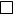 	territorio della Provincia di Cuneo	territori delle Province di Biella, Novara, Verbano Cusio Ossola e Vercelli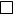 	territorio della Città metropolitana di TorinoTESSUTO ECONOMICO PRODUTTIVO TERRITORIALE: descrivere il tessuto economico della/e area/e territoriale/i di intervento, indicando punti di forza e di debolezza (es. settori e aree specifiche di crisi)STRUMENTI E METODOLOGIE: descrivere gli strumenti e le metodologie che verranno applicati per la realizzazione degli interventi e il rilascio dei servizi, avendo cura di specificare quelli eventualmente in grado di potenziare/incrementare l’efficienza e l’efficacia degli interventi proposti.DESCRIZIONE DELLE MODALITÀ DI ORGANIZZAZIONE DELLA ATTIVITÀ PRELIMINARI: descrivere la tipologia di attività preliminari previste e le relative modalità di organizzazione.DESCRIZIONE DELLE MODALITÀ DI ORGANIZZAZIONE DEI SERVIZI CONSULENZIALI PER I SOGGETTI TARGET: descrivere la tipologia di servizi consulenziali previsti per i soggetti target e le relative modalità di organizzazione.DESCRIZIONE DELLE MODALITÀ DI ORGANIZZAZIONE DEI SERVIZI DI TURORAGGIO PER I SOGGETTI TARGET: descrivere la tipologia di servizi di tutoraggio previsti per i soggetti target e le relative modalità di organizzazione.SOSTENIBILITÀLa descrizione deve essere relativa al soggetto attuatore proponente, in caso di domande presente in forma singola, oppure all’ATI/ATS e ai relativi soggetti che ne fanno parte, in caso di domande presentate in forma associata.SPAZI FISICI RISPETTO ALLA PROPOSTA PROGETTUALE: descrivere gli sportelli individuati e quelli eventualmente da attivare per la realizzazione degli interventi proposti. Inserire anche una rappresentazione grafica della dislocazione degli Sportelli nell’area di riferimento.SPORTELLI INDIVIDUATI: indicare gli sportelli individuati per la realizzazione degli interventi, che garantiscano la copertura delle aree territoriali indicate al precedente punto b), nel rispetto di quanto previsto dal paragrafo 3.4 del Bando per i soggetti attuatori.Allegare la documentazione che ne attesti la disponibilità (copia conforme all’originale dei contratti di proprietà, locazione, sublocazione, comodato o di servizi regolarmente registrati).1SPORTELLI DA ATTIVARE: indicare gli eventuali ulteriori sportelli che si intende attivare per la realizzazione degli interventi, che garantiscano la copertura delle aree territoriali indicate al precedente punto b), nel rispetto di quanto previsto dal paragrafo 3.4 del Bando per i soggetti attuatori.Il soggetto attuatore si impegna, in caso di approvazione del progetto, a dimostrare la disponibilità dei singoli sportelli sotto indicati, inviando copia conforme all’originale dei contratti di proprietà, locazione, sublocazione, comodato o di servizi regolarmente registrati.RISORSE UMANE DEDICATE ALLA REALIZZAZIONE DEGLI INTERVENTI: indicare le figure professionali coinvolte nella realizzazione degli interventi proposti e i relativi ruoli, con riferimento sia al personale interno sia alle figure professionali esterne specialistiche.Allegare CV delle figure professionali coinvolte nella realizzazione degli interventi proposti. TABELLA RIASSUNTIVA DEL PROGETTO*Da compilare solo per i servizi di consulenza e tutoraggio, indicando il numero totale di imprese target previsto.**Nel rispetto del costo orario massimo (IVA esclusa) pari a € 80,00, previsto al paragrafo 3.5 del Bando.Firma digitale del legale rappresentanteIl presente documento deve essere firmato digitalmente dal Legale rappresentante del soggetto attuatore proponente indicato nel presente modulo.Soggetto attuatore all’interno del raggruppamentoDescrizione delle attività di ciascun componente nell’ambito della proposta progettualePercentuale di attività in capo a ciascuno dei soggetti del raggruppamentoSoggetto attuatoreComuneProvinciaIndirizzoPiano e n. uffici dedicati allo sportelloSoggetto attuatoreComuneProvinciaIndirizzoPiano e n. uffici dedicati allo sportelloN.Nominativo della figura professionaleSpecificare se figura professionale interna o esterna ATTIVITÀ/SERVIZION. previsto di imprese target da assistere entro il 31.12.2023*N. ore previsto (nel rispetto dei limiti previsti dal Bando)Costo orario applicato (IVA esclusa)**Importo totale IVA esclusa (ore x costo orario)ATTIVITÀ PRELIMINARIn.a.SERVIZI DI CONSULENZASERVIZI DI TUTORAGGIOTOTALE